Túrakód: G_Berek-4,4_f  /  Táv.: 4,4 km  /  Frissítve: 2021-12-29Túranév: Szent-S-kör / Gyalog_Berek-4,4 km_fEllenőrzőpont leírás:Feldolgozták: Baráth László, Hernyik András, Valkai Árpád, 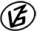 Tapasztalataidat, élményeidet őrömmel fogadjuk! 
(Fotó és videó anyagokat is várunk.)          Elnevezése          ElnevezéseKódjaLeírása1.Berek / 1Berek/1A földút NYDNY-i, a vasúttól ellentétes oldalon, az akácsor utolsó fáján2.Berek / 2Berek/2A földút É-i oldalán, a csatornapartján, egy diófán